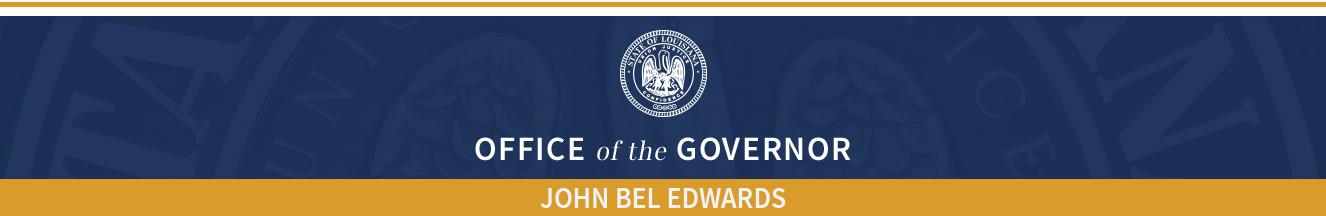 PUBLIC MEETING NOTICELouisiana State Interagency Coordinating Council (La - SICC)Thursday, January 9, 20201:00p.m. – 3:00p.m.Thomas Jefferson Room, Claiborne Building, 1201 N 3rd Street, Baton Rouge, LAAGENDA 1:00		Welcome and Introductions – SICC Chair1:15		Family’s EarlySteps Journey – 1:25		Review and Approval of Minutes – SICC Chair1:30		ReportsExecutive Director Report – Melanie WashingtonLead Agency Report – Brenda Sharp	State Systemic Improvement Plan UpdateFamily Cost Participation ReportAnnual Performance ReportRegional ICC Reports (Regional packet)SSIP Sub-Committee ReportsFamily AssessmentService Delivery Supports Family PrioritiesTeam-based Practice Supports2:15		Other BusinessICC Questions, Comments, ConcernsMileage Reimbursement for ES providersAgency Updates2:45		Public Comments3:00		Adjournment